Patient 6. Maybe this person could have been diagnosed with AD, but then became depressed and developed a gait problem, so less likely they have AD.Female Medical ConditionsIncorrect Diagnosis of ADBreast CancerAtaxiaMedicationsDonepezil DiscontinuedHerceptin – Discontinued several years priorNew DiagnosisBreast Cancer with Metastatic Brain InvolvementPharmacogenomic AssociationsOverexpresion of Her2/neu necessary for selection of patients appropriate for drug therapy “Detection of HER2 protein overexpression is necessary for selection of patients appropriate for HERCEPTIN therapy (see INDICATIONS).”
“HERCEPTIN should be used in patients whose tumors have been evaluated with an assay validated to predict HER2 protein overexpression (see PRECAUTIONS: HER2 Testing and CLINICAL STUDIES: HER2 Detection).”1)Metabolic No current Medications – Therefore No associations DisplayedA)Enzyme relatedPresence  /Overexpression  / Underexpression  / Absence  (graphs should indicate specifically where patient falls on the curve of normally distributed enzymes)(For obvious reasons not yet completed)(CYP 450 Subtype)1A2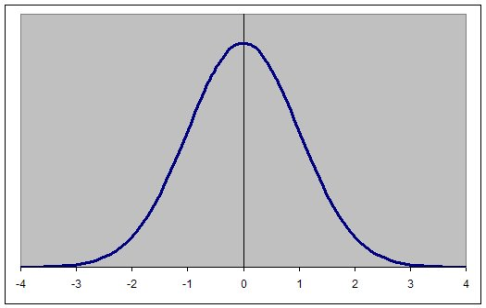 2C82C92C192D6  3A4   -   Genomic DataThis Patient is HER2 Positive and overexpresses this  receptorImplicated Biomarkers In Alzheimer’s Disease T – Tau     			AbsenceP –Tau 				AbsenceAB42				AbsenceAPOE B4 			PresenceThis Fake Patient’s Values are in the Far Right ColumnElectrolytes and MetabolytessLiver function testsOther enzymes and proteinsOther ions and trace metalsLipidsTumour markersHormonesHaematologyRed blood cellsWhite blood cellsCoagulationTestRangeCommentsSodium (Na)130 - 145 mmol/L 141Potassium (K)3.5 - 5.0 mmol/L4Urea2.6 - 6.8 mmol/L9Creatinine50 - 110 μmol/L144Glucose (fasting)4.2 - 6.1 mmol/L8Total Protein60 - 80 g/L62Albumin30 - 50 g/L39Total Bilirubin2 - 14 μmol/L19Direct Bilirubin0 - 4 μmol/L2Alanine transaminase (ALT)8 - 40 U/L77Alkaline phosphatase (ALP)40 - 130 U/L277Gamma glutamyl transferase< 50 U/L245Creatine kinase (CK)22 - 198 U/L66Aspartate transaminase (AST)8 - 35 U/L88Lactate dehydrogenase (LDH)85 - 285 U/L244Amylase25 - 125 U/L90C-reactive protein (CRP)<8 mg/L77Ionised calcium (Ca)1.15 - 1.29 mmol/L1.01    Total calcium (Ca)2.05 - 2.55 mmol/L2.77Copper (Cu)11 - 26 μmol/LZinc (Zn)10 - 17 μmol/LTriglycerides0.4 - 2.0 mmol/L2.6Total cholesterol3.0 - 5.5 mmol/L5HDL cholesterol (male)0.7 - 1.9 mmol/L1(female)0.9 - 2.4 mmol/LLDL cholesterol2.4 - 4.0 mmol/l4Alpha-fetoprotein (AFP)1-15 kIU/LCA-125<65 kU/LProstate specific antigen (total PSA)<2.0 μg/LThyroid stimulating hormone (TSH)0.5 - 4.7 mIU/L3Free thyroxine (FT4)9.0 - 24 pmol/L22Free triiodothyronine (FT3)2.5 - 5.3 pmol/L5Adrenocorticotropic hormone (ACTH)1.3 - 15 pmol/L3Cortisol (0830 h)250 - 850 nmol/L522Cortisol (1630 h)110 - 390 nmol/LProlactin (male)<450 mIU/L(female)<580 mIU/LTestosterone (male)8 - 38 nmol/L(male prepuberty)0.1 - 0.5 nmol/L(female)0.3 - 2.5 nmol/LHaemoglobin (Hb) (male)130 - 180 g/L134(female)115 - 160 g/LSex difference negligible until adulthood.Haematocrit (Hct) (male)0.38 - 0.52(female)0.35 - 0.47Mean cell volume (MCV)80 - 98 fL95Mean cell haemoglobin (MCH)26 - 34 pg30Red cell count (male)4.5 - 6.5 x1012/L6(female)3.8 - 5.8 x1012/LReticulocytes10 - 100 x109/L20Erythrocyte
sedimentation rate (ESR)33Total white blood cells4.0 - 11.0 x109/L11Neutrophil granulocytes2.0 - 7.5 x109/L9Lymphocytes1.0 - 4.0 x109/L2Monocytes0.0 - 0.8 x109/L0.4Eosinophil granulocytes0.0 - 0.5 x109/L0.4Basophil granulocytes0.0 - 0.2 x109/L0.1Prothrombin time (PT)7 - 10 s11INR0.8 - 1.21.1Activated partial thromboplastin time (APTT)29 - 41 sThrombin clotting time (TCT)11 - 18 sFibrinogen1.8 - 4.0 g/L3Bleeding time2 - 8 minutes6